PEMERINTAH PROVINSI KALIMANTAN BARATBADAN PENGEMBANGAN SUMBER DAYA MANUSIA PROSEDUR BAKU PELAKSANAAN KEGIATANSTANDAR OPERASIONAL PROSEDUR (SOP)PENYUSUNAN KURIKULUM PELATIHANDI LINGKUNGAN BADAN PENGEMBANGAN SUMBER DAYA MANUSIA PROVINSI KALIMANTAN BARATPEMERINTAH PROVINSI KALIMANTAN BARATBADAN PENGEMBANGAN SUMBER DAYA MANUSIAPROSEDUR BAKU PELAKSANAAN KEGIATANSTANDAR OPERASIONAL PROSEDUR (SOP)PENYUSUNAN JADWAL PELAKSANAAN DIKJARTIH DI LINGKUNGAN BADAN PENGEMBANGAN SUMBER DAYA MANUSIA PROVINSI KALIMANTAN BARATPEMERINTAH PROVINSI KALIMANTAN BARATBADAN PENGEMBANGAN SUMBER DAYA MANUSIAPROSEDUR BAKU PELAKSANAAN KEGIATANSTANDAR OPERASIONAL PROSEDUR (SOP)FASILITASI PENYELENGGARAAN PELATIHANDI LINGKUNGAN BADAN PENGEMBANGAN SUMBER DAYA MANUSIA PROVINSI KALIMANTAN BARATPEMERINTAH PROVINSI KALIMANTAN BARATBADAN PENGEMBANGAN SUMBER DAYA MANUSIAPROSEDUR BAKU PELAKSANAAN KEGIATANSTANDAR OPERASIONAL PROSEDUR (SOP)PENGUSULAN DUPAK WIDYAISWARA GOL. III/B SAMPAI IV/BDI LINGKUNGAN BADAN PENGEMBANGAN SUMBER DAYA MANUSIA PROVINSI KALIMANTAN BARATPEMERINTAH PROVINSI KALIMANTAN BARATBADAN PENGEMBANGAN SUMBER DAYA MANUSIAPROSEDUR BAKU PELAKSANAAN KEGIATANSTANDAR OPERASIONAL PROSEDUR (SOP)PENGUSULAN DUPAK WIDYAISWARA GOL. IV/C  KEATASDI LINGKUNGAN BADAN PENGEMBANGAN SUMBER DAYA MANUSIA PROVINSI KALIMANTAN BARATPEMERINTAH PROVINSI KALIMANTAN BARATBADAN PENGEMBANGAN SUMBER DAYA MANUSIAPROSEDUR BAKU PELAKSANAAN KEGIATANSTANDAR OPERASIONAL PROSEDUR (SOP)PEMBERITAHUAN/PEMANGGILAN PESERTA PENGEMBANGAN KOMPETENSI JPT PRATAMA DILINGKUNGAN PROV. KALBAR, DISEMINASI KEPALA DAERAH DAN  SEKDA KAB/KOTA, SERTA ORIENTASI/PENDALAMAN TUGAS  ANGGOTA DPRD KAB/KOTADI LINGKUNGAN BADAN PENGEMBANGAN SUMBER DAYA MANUSIA PROVINSI KALIMANTAN BARATPEMERINTAH PROVINSI KALIMANTAN BARATBADAN PENGEMBANGAN SUMBER DAYA MANUSIAPROSEDUR BAKU PELAKSANAAN KEGIATANSTANDAR OPERASIONAL PROSEDUR (SOP)PELAKSANAAN KEGIATAN PENGEMBANGAN KOMPETENSI JPT PRATAMA DILINGKUNGAN PROV. KALBAR, DISEMINASI KEPALA DAERAH DAN  SEKDA KAB/KOTA, SERTA ORIENTASI/PENDALAMAN TUGAS  ANGGOTA DPRD KAB/KOTADI LINGKUNGAN BADAN PENGEMBANGAN SUMBER DAYA MANUSIA PROVINSI KALIMANTAN BARATPEMERINTAH PROVINSI KALIMANTAN BARATBADAN PENGEMBANGAN SUMBER DAYA MANUSIAPROSEDUR BAKU PELAKSANAAN KEGIATANSTANDAR OPERASIONAL PROSEDUR (SOP)PENERBITAN SERTIFIKAT PENGEMBANGAN KOMPETENSI JPT PRATAMA DILINGKUNGAN PROV. KALBAR, DISEMINASI KEPALA DAERAH DAN  SEKDA KAB/KOTA, SERTA ORIENTASI/PENDALAMAN TUGAS  ANGGOTA DPRD KAB/KOTADI LINGKUNGAN BADAN PENGEMBANGAN SUMBER DAYA MANUSIA PROVINSI KALIMANTAN BARATPEMERINTAH PROVINSI KALIMANTAN BARATBADAN PENGEMBANGAN SUMBER DAYA MANUSIAPROSEDUR BAKU PELAKSANAAN KEGIATANSTANDAR OPERASIONAL PROSEDUR (SOP)PENAWARAN/PEMANGGILAN PESERTA PELATIHAN TEKNIS DAN FUNGSIONALDI LINGKUNGAN BADAN PENGEMBANGAN SUMBER DAYA MANUSIA PROVINSI KALIMANTAN BARATPEMERINTAH PROVINSI KALIMANTAN BARATBADAN PENGEMBANGAN SUMBER DAYA MANUSIAPROSEDUR BAKU PELAKSANAAN KEGIATANSTANDAR OPERASIONAL PROSEDUR (SOP)PENYELENGGARAAN PELAKSANAAN PELATIHAN TEKNIS, FUNGSIONAL, DAN LATSARDI LINGKUNGAN BADAN PENGEMBANGAN SUMBER DAYA MANUSIA PROVINSI KALIMANTAN BARATPEMERINTAH PROVINSI KALIMANTAN BARATBADAN PENGEMBANGAN SUMBER DAYA MANUSIAPROSEDUR BAKU PELAKSANAAN KEGIATANSTANDAR OPERASIONAL PROSEDUR (SOP)PENERBITAN SERTIFIKAT PELATIHAN PROVINSI/KABUPATEN/KOTADI LINGKUNGAN BADAN PENGEMBANGAN SUMBER DAYA MANUSIA PROVINSI KALIMANTAN BARATPEMERINTAH PROVINSI KALIMANTAN BARATBADAN PENGEMBANGAN SUMBER DAYA MANUSIAPROSEDUR BAKU PELAKSANAAN KEGIATANSTANDAR OPERASIONAL PROSEDUR (SOP)PENAWARAN/PEMANGGILAN PESERTA PELATIHAN DASARDI LINGKUNGAN BADAN PENGEMBANGAN SUMBER DAYA MANUSIA PROVINSI KALIMANTAN BARATPEMERINTAH PROVINSI KALIMANTAN BARATBADAN PENGEMBANGAN SUMBER DAYA MANUSIAPROSEDUR BAKU PELAKSANAAN KEGIATANSTANDAR OPERASIONAL PROSEDUR (SOP)PENERBITAN SERTIFIKAT PELATIHAN DASAR PROVINSI/KABUPATEN/KOTADI LINGKUNGAN BADAN PENGEMBANGAN SUMBER DAYA MANUSIA PROVINSI KALIMANTAN BARAT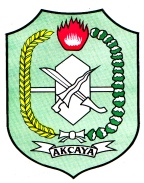 PEMERINTAH PROVINSI KALIMANTAN BARATBADAN PENGEMBANGAN SUMBER DAYA MANUSIA PROVINSI KALIMANTAN BARATNomor SOPSOP.800/       /BPSDM/2019PEMERINTAH PROVINSI KALIMANTAN BARATBADAN PENGEMBANGAN SUMBER DAYA MANUSIA PROVINSI KALIMANTAN BARATTgl PembuatanPEMERINTAH PROVINSI KALIMANTAN BARATBADAN PENGEMBANGAN SUMBER DAYA MANUSIA PROVINSI KALIMANTAN BARATTgl RevisiPEMERINTAH PROVINSI KALIMANTAN BARATBADAN PENGEMBANGAN SUMBER DAYA MANUSIA PROVINSI KALIMANTAN BARATTgl Pengesahan        Nopember 2019PEMERINTAH PROVINSI KALIMANTAN BARATBADAN PENGEMBANGAN SUMBER DAYA MANUSIA PROVINSI KALIMANTAN BARATDisahkan OlehKepala Badan Pengembangan Sumber Daya Manusia Provinsi Kalimantan BaratDrs. ALFIAN, MMPembina Utama MudaNIP 19660210 198603 1 011PEMERINTAH PROVINSI KALIMANTAN BARATBADAN PENGEMBANGAN SUMBER DAYA MANUSIA PROVINSI KALIMANTAN BARATNama SOPPenyusunan Kurikulum Pelatihan BIDANG SKPKDasar HukumKualifikasi PelaksanaKualifikasi PelaksanaUndang-undang Nomor 23 Tahun 2014 tentang Pemerintah Daerah;UU Nomor 5 Tahun 2014 tentang Aparatur Sipil Negara;PP Nomor 11 Tahun 2017 tentan Manajemen Pegawai Negeri Sipil;Peraturan Lembaga Administrasi Negara Republik Indonesia Nomor 10 Tahun 2018 Tentang Pengembangan Kompetensi Pegawai Negeri Sipil;Peraturan Daerah Nomor 8 Tahun 2016 tentang Pembentukan Dan Susunan Perangkat Daerah Provinsi Kalimantan Barat;Peraturan Gubernur Nomor 99 Tahun 2019 tentang Perubahan Peraturan Gubernur Nomor 124 Tahun 2016 tentang Kedudukan, Susunan Organisasi, Tugas dan Fungsi serta Tata Kerja BPSDM Prov Kalbar;SK Kegiatan.Pendidikan minimal S1Memahami teknik penyusunan kurikulum diklatPendidikan minimal S1Memahami teknik penyusunan kurikulum diklatKeterkaitanPeralatan/PerlengkapanPeralatan/PerlengkapanPenyelenggaraan Penyusunan Jadwal Pelaksanaan DikjartihFasilitasi Penyelenggaraan PelatihanPenyelenggaraan Pelaksanaan PelatihanKomputer/laptopPrinterAlat tulis kantorKomputer/laptopPrinterAlat tulis kantorPeringatan :Pencatatan dan Pendataan :Peraturan terkait jenis kurikulum diklat yang disusunBahasan, sub pokok bahasan, tujuan pembelajaran, jumlah jam pembelajaran, kategori fasilitator, alat pembelajaran, criteria calon pesertaPencatatan dan Pendataan :Peraturan terkait jenis kurikulum diklat yang disusunBahasan, sub pokok bahasan, tujuan pembelajaran, jumlah jam pembelajaran, kategori fasilitator, alat pembelajaran, criteria calon pesertaPEMERINTAH PROVINSI KALIMANTAN BARATBADAN PENGEMBANGAN SUMBER DAYA MANUSIA PROVINSI KALIMANTAN BARATNomor  SOPSOP.800/       /BPSDM/2019PEMERINTAH PROVINSI KALIMANTAN BARATBADAN PENGEMBANGAN SUMBER DAYA MANUSIA PROVINSI KALIMANTAN BARATTgl PembuatanPEMERINTAH PROVINSI KALIMANTAN BARATBADAN PENGEMBANGAN SUMBER DAYA MANUSIA PROVINSI KALIMANTAN BARATTgl RevisiPEMERINTAH PROVINSI KALIMANTAN BARATBADAN PENGEMBANGAN SUMBER DAYA MANUSIA PROVINSI KALIMANTAN BARATTgl Pengesahan     Nopember 2019PEMERINTAH PROVINSI KALIMANTAN BARATBADAN PENGEMBANGAN SUMBER DAYA MANUSIA PROVINSI KALIMANTAN BARATDisahkan OlehKepala Badan Pengembangan Sumber Daya Manusia Provinsi Kalimantan BaratDrs. ALFIAN, MMPembina Utama MudaNIP 19660210 198603 1 011PEMERINTAH PROVINSI KALIMANTAN BARATBADAN PENGEMBANGAN SUMBER DAYA MANUSIA PROVINSI KALIMANTAN BARATNama SOPPenyusunan Jadwal Pelaksanaan DikjartihBIDANG SKPKDasar HukumKualifikasi PelaksanaKualifikasi PelaksanaUndang-undang Nomor 23 Tahun 2014 tentang Pemerintah Daerah;UU Nomor 5 Tahun 2014 tentang Aparatur Sipil Negara;PP Nomor 11 Tahun 2017 tentan Manajemen Pegawai Negeri Sipil;Peraturan Lembaga Administrasi Negara Republik Indonesia Nomor 10 Tahun 2018 Tentang Pengembangan Kompetensi Pegawai Negeri Sipil;Peraturan Daerah Nomor 8 Tahun 2016 tentang Pembentukan Dan Susunan Perangkat Daerah Provinsi Kalimantan Barat;Peraturan Gubernur Nomor 124 Tahun 2016 tentang Kedudukan, Susunan Organisasi, Tugas dan Fungsi serta Tata Kerja BPSDM Prov Kalbar;Pendidikan minimal S1Memahami teknik penyusunan jadwal Pengembangan Kompetensi Manajerial Pendidikan minimal S1Memahami teknik penyusunan jadwal Pengembangan Kompetensi Manajerial KeterkaitanPeralatan/PerlengkapanPeralatan/PerlengkapanPenyelenggaraan Penyusunan Kurikulum Pelatihan;Fasilitasi Penyelenggaraan Pelatihan;Penyelenggaraan Pelaksanaan Pelatihan.Komputer/laptopPrinterAlat tulis kantorKomputer/laptopPrinterAlat tulis kantorPeringatan :Pencatatan dan Pendataan :Agenda penyelenggaraan Pengembangan Kompetensi Manajerial Administrasi penyusunan jadwal Pengembangan Kompetensi Manajerial Pencatatan dan Pendataan :Agenda penyelenggaraan Pengembangan Kompetensi Manajerial Administrasi penyusunan jadwal Pengembangan Kompetensi Manajerial PEMERINTAH PROVINSI KALIMANTAN BARATBADAN PENGEMBANGAN SUMBER DAYA MANUSIA PROVINSI KALIMANTAN BARATNomor  SOPSOP.800/       /BPSDM/2019PEMERINTAH PROVINSI KALIMANTAN BARATBADAN PENGEMBANGAN SUMBER DAYA MANUSIA PROVINSI KALIMANTAN BARATTgl PembuatanPEMERINTAH PROVINSI KALIMANTAN BARATBADAN PENGEMBANGAN SUMBER DAYA MANUSIA PROVINSI KALIMANTAN BARATTgl RevisiPEMERINTAH PROVINSI KALIMANTAN BARATBADAN PENGEMBANGAN SUMBER DAYA MANUSIA PROVINSI KALIMANTAN BARATTgl Pengesahan     Nopember 2019PEMERINTAH PROVINSI KALIMANTAN BARATBADAN PENGEMBANGAN SUMBER DAYA MANUSIA PROVINSI KALIMANTAN BARATDisahkan OlehKepala Badan Pengembangan Sumber Daya Manusia Provinsi Kalimantan BaratDrs. ALFIAN, MMPembina Utama MudaNIP 19660210 198603 1 011PEMERINTAH PROVINSI KALIMANTAN BARATBADAN PENGEMBANGAN SUMBER DAYA MANUSIA PROVINSI KALIMANTAN BARATNama  SOPFasilitasi Penyelenggaraan PelatihanBIDANG SKPKDasar HukumKualifikasi PelaksanaKualifikasi PelaksanaUndang-undang Nomor 23 Tahun 2014 tentang Pemerintah Daerah;UU Nomor 5 Tahun 2014 tentang Aparatur Sipil Negara;PP Nomor 11 Tahun 2017 tentan Manajemen Pegawai Negeri Sipil;Peraturan Lembaga Administrasi Negara Republik Indonesia Nomor 10 Tahun 2018 Tentang Pengembangan Kompetensi Pegawai Negeri Sipil;Peraturan Daerah Nomor 8 Tahun 2016 tentang Pembentukan Dan Susunan Perangkat Daerah Provinsi Kalimantan Barat;Peraturan Gubernur Nomor 124 Tahun 2016 tentang Kedudukan, Susunan Organisasi, Tugas dan Fungsi serta Tata Kerja BPSDM Prov Kalbar;Pendidikan minimal S1 / Tim Fasilitasi Penyelenggaraan PelatihanMemahami standar kelayakan penyelenggaraan pelatihanPendidikan minimal S1 / Tim Fasilitasi Penyelenggaraan PelatihanMemahami standar kelayakan penyelenggaraan pelatihanKeterkaitanPeralatan/PerlengkapanPeralatan/PerlengkapanPenyelenggaraan Penyusunan Kurikulum PelatihanPenyelenggaraan Penyusunan Jadwal Pelaksanaan DikjartihPenyelenggaraan Pelaksanaan PelatihanKomputer/laptopPrinterAlat tulis kantorKomputer/laptopPrinterAlat tulis kantorPeringatan :Pencatatan dan Pendataan :Data fasilitator daerah yang telah mengikuti TOT DiklatData panitia pelaksana teknis diklat yang telah mengikuti TOC DiklatPencatatan dan Pendataan :Data fasilitator daerah yang telah mengikuti TOT DiklatData panitia pelaksana teknis diklat yang telah mengikuti TOC DiklatPEMERINTAH PROVINSI KALIMANTAN BARATBADAN PENGEMBANGAN SUMBER DAYA MANUSIA PROVINSI KALIMANTAN BARATNomor SOPSOP.800/     /BPSDM/2019PEMERINTAH PROVINSI KALIMANTAN BARATBADAN PENGEMBANGAN SUMBER DAYA MANUSIA PROVINSI KALIMANTAN BARATTgl Pembuatan19 Juni 2019PEMERINTAH PROVINSI KALIMANTAN BARATBADAN PENGEMBANGAN SUMBER DAYA MANUSIA PROVINSI KALIMANTAN BARATTgl RevisiPEMERINTAH PROVINSI KALIMANTAN BARATBADAN PENGEMBANGAN SUMBER DAYA MANUSIA PROVINSI KALIMANTAN BARATTgl PengesahanPEMERINTAH PROVINSI KALIMANTAN BARATBADAN PENGEMBANGAN SUMBER DAYA MANUSIA PROVINSI KALIMANTAN BARATDisahkan OlehPEMERINTAH PROVINSI KALIMANTAN BARATBADAN PENGEMBANGAN SUMBER DAYA MANUSIA PROVINSI KALIMANTAN BARATNama SOPPengusulan DUPAK Widyaiswara Gol. III/b sampai IV/bBIDANG SKPKDasar HukumKualifikasi PelaksanaKualifikasi PelaksanaUU Nomor 5 Tahun 2014 tentang Aparatur Sipil Negara;Peraturan Menpan RB Nomor 22 Tahun 2014 tentang Jabatan Fungsional  Widyaiswara dan Angka KreditnyaPeraturan Kepala LAN Nomor 26 Tahun 2015 tentang Pedoman Penilaian Angka Kredit Jabatan Fungsional WidyaiswaraPeraturan Bersama Kepala LAN Nomor 1 Tahun 2015 Dan Kepala BKN Nomor 8 Tahun 2015 Tentang Ketentuan Pelaksanaan Peraturan Menteri Pendayagunaan Aparatur Negara Dan Reformasi Birokrasi Republik Indonesia Nomor 22 tahun 2014 Tentang Jabatan Fungsional Widyaiswara Dan Angka Kreditnya;Peraturan Kepala LAN Nomor 13 Tahun 2016 tentang Pedoman Tata Kerja Tim Penilai Angka Kredit Jabatan Fungsional WI dan cara Penilaian Angka Kredit Jabatan Fungsional WIPendidikan minimal D3Memahami petunjuk pelaksanaan penilaian angka kreditMemahami pekerjaan Jabatan Fungsional WidyaiswaraPendidikan minimal D3Memahami petunjuk pelaksanaan penilaian angka kreditMemahami pekerjaan Jabatan Fungsional WidyaiswaraKeterkaitanPeralatan/PerlengkapanPeralatan/PerlengkapanSOP Penyelenggaraan Surat MasukSOP Penyelenggaraan Surat KeluarKomputer/laptopPrinterATKInternetKomputer/laptopPrinterATKInternetPeringatan :Jika Widyaiswara tidak mengajukan DUPAK maka  dapat berdampak pada terhambatnya Pengembangan Karir, Pangkat dan Jabatannya.Jika Widyaiswara mengajukan DUPAK melewati batas yang ditentukan maka DUPAK tersebut akan diproses pada periode sidang berikutnya.Pencatatan dan Pendataan :Dokumen surat/disposisiPengarsipanPencatatan dan Pendataan :Dokumen surat/disposisiPengarsipanPEMERINTAH PROVINSI KALIMANTAN BARATBADAN PENGEMBANGAN SUMBER DAYA MANUSIA PROVINSI KALIMANTAN BARATNomor SOPSOP.800/     /BPSDM/2019PEMERINTAH PROVINSI KALIMANTAN BARATBADAN PENGEMBANGAN SUMBER DAYA MANUSIA PROVINSI KALIMANTAN BARATTgl Pembuatan19 Juni 2019PEMERINTAH PROVINSI KALIMANTAN BARATBADAN PENGEMBANGAN SUMBER DAYA MANUSIA PROVINSI KALIMANTAN BARATTgl RevisiPEMERINTAH PROVINSI KALIMANTAN BARATBADAN PENGEMBANGAN SUMBER DAYA MANUSIA PROVINSI KALIMANTAN BARATTgl PengesahanPEMERINTAH PROVINSI KALIMANTAN BARATBADAN PENGEMBANGAN SUMBER DAYA MANUSIA PROVINSI KALIMANTAN BARATDisahkan OlehPEMERINTAH PROVINSI KALIMANTAN BARATBADAN PENGEMBANGAN SUMBER DAYA MANUSIA PROVINSI KALIMANTAN BARATNama SOPPengusulan DUPAK Widyaiswara Gol. IV/c  keatasBIDANG SKPKDasar HukumKualifikasi PelaksanaKualifikasi PelaksanaUU Nomor 5 Tahun 2014 tentang Aparatur Sipil Negara;Peraturan Menpan RB Nomor 22 Tahun 2014 tentang Jabatan Fungsional  Widyaiswara dan Angka KreditnyaPeraturan Kepala LAN Nomor 26 Tahun 2015 tentang Pedoman Penilaian Angka Kredit Jabatan Fungsional WidyaiswaraPeraturan Bersama Kepala LAN Nomor 1 Tahun 2015 Dan Kepala BKN Nomor 8 Tahun 2015 Tentang Ketentuan Pelaksanaan Peraturan Menteri Pendayagunaan Aparatur Negara Dan Reformasi Birokrasi Republik Indonesia Nomor 22tahun 2014 Tentang Jabatan Fungsional Widyaiswara Dan Angka Kreditnya;Peraturan Kepala LAN Nomor 13 Tahun 2016 tentang Pedoman Tata Kerja Tim Penilai Angka Kredit Jabatan Fungsional WI dan cara Penilaian Angka Kredit Jabatan Fungsional WIPendidikan minimal D3Memahami petunjuk pelaksanaan penilaian angka kreditMemahami pekerjaan Jabatan Fungsional WidyaiswaraPendidikan minimal D3Memahami petunjuk pelaksanaan penilaian angka kreditMemahami pekerjaan Jabatan Fungsional WidyaiswaraKeterkaitanPeralatan/PerlengkapanPeralatan/PerlengkapanSOP Penyelenggaraan Surat MasukSOP Penyelenggaraan Surat KeluarKomputer/laptopPrinterATKInternetBuku Panduan Pelaksanaan DUPAK online bagi Widyaiswara dan Tim Penilai Update Bulan Maret 2019Surat Deputi Bidang Kebijakan Pengembangan Kompetensi ASN LAN RI Nomor 225/D.3/JFT.02.3 Tanggal 30 Januari 2019Komputer/laptopPrinterATKInternetBuku Panduan Pelaksanaan DUPAK online bagi Widyaiswara dan Tim Penilai Update Bulan Maret 2019Surat Deputi Bidang Kebijakan Pengembangan Kompetensi ASN LAN RI Nomor 225/D.3/JFT.02.3 Tanggal 30 Januari 2019Peringatan :Jika Widyaiswara tidak mengajukan DUPAK maka  dapat berdampak pada terhambatnya Pengembangan Karir, Pangkat dan Jabatannya.Jika Widyaiswara mengajukan DUPAK melewati batas yang ditentukan maka DUPAK tersebut akan diproses pada periode sidang berikutnya.Pencatatan dan Pendataan :Dokumen surat/disposisiPengarsipanPencatatan dan Pendataan :Dokumen surat/disposisiPengarsipanPEMERINTAH PROVINSI KALIMANTAN BARATBADAN PENGEMBANGAN SUMBER DAYA MANUSIA PROVINSI KALIMANTAN BARATNomor SOPSOP.800/       /BPSDM/2019PEMERINTAH PROVINSI KALIMANTAN BARATBADAN PENGEMBANGAN SUMBER DAYA MANUSIA PROVINSI KALIMANTAN BARATTgl PembuatanPEMERINTAH PROVINSI KALIMANTAN BARATBADAN PENGEMBANGAN SUMBER DAYA MANUSIA PROVINSI KALIMANTAN BARATTgl RevisiPEMERINTAH PROVINSI KALIMANTAN BARATBADAN PENGEMBANGAN SUMBER DAYA MANUSIA PROVINSI KALIMANTAN BARATTgl Pengesahan      Nopember 2019PEMERINTAH PROVINSI KALIMANTAN BARATBADAN PENGEMBANGAN SUMBER DAYA MANUSIA PROVINSI KALIMANTAN BARATDisahkan OlehKepala Badan Pengembangan Sumber Daya Manusia Provinsi Kalimantan BaratDrs. ALFIAN, MMPembina Utama MudaNIP 19660210 198603 1 011PEMERINTAH PROVINSI KALIMANTAN BARATBADAN PENGEMBANGAN SUMBER DAYA MANUSIA PROVINSI KALIMANTAN BARATNama  SOPPemberitahuan/pemanggilan peserta Pengembangan Kompetensi JPT Pratama dilingkungan Prov. Kalbar, Diseminasi Kepala Daerah dan  Sekda Kab/Kota, serta Orientasi/Pendalaman Tugas  Anggota DPRD Kab/KotaBIDANG PKMFDasar HukumKualifikasi PelaksanaKualifikasi PelaksanaUndang-undang Nomor 23 Tahun 2014 tentang Pemerintah Daerah;UU Nomor 5 Tahun 2014 tentang Aparatur Sipil Negara;PP Nomor 11 Tahun 2017 tentan Manajemen Pegawai Negeri Sipil;Peraturan Lembaga Administrasi Negara Republik Indonesia Nomor 10 Tahun 2018 Tentang Pengembangan Kompetensi Pegawai Negeri Sipil;Peraturan Menteri Dalam Negeri Republik Indonesia Nomor 14 Tahun 2018 Tentang Perubahan Atas Peraturan Menteri Dalam Negeri Nomor 133 Tahun 2017 Tentang Orientasi Dan Pendalaman Tugas Anggota Dewan Perwakilan Rakyat Daerah Provinsi Dan Dewan Perwakilan Rakyat Daerah Kabupaten/KotaPeraturan Daerah Nomor 8 Tahun 2016 tentang Pembentukan Dan Susunan Perangkat Daerah Provinsi Kalimantan Barat;Peraturan Gubernur Nomor 124 Tahun 2016 tentang Kedudukan, Susunan Organisasi, Tugas dan Fungsi serta Tata Kerja BPSDM Prov Kalbar;Pendidikan minimal DIII/SarjanaMemahami standar kelayakan penyelenggaraan Pengembangan KompetensiPendidikan minimal DIII/SarjanaMemahami standar kelayakan penyelenggaraan Pengembangan KompetensiKeterkaitanPeralatan/PerlengkapanPeralatan/PerlengkapanPenyelenggaraan Pelaksanaan kegiatan Pengembangan Kompetensi JPT Pratama dilingkungan Prov. Kalbar, Desiminasi Kepala Daerah dan  Sekda Kab/Kota, serta Orientasi/Pendalaman Tugas  Anggota DPRD Kab/kotaPenyelenggaraan Penerbitan Sertifikat Pengembangan Kompetensi JPT Pratama dilingkungan Prov. Kalbar, Desiminasi Kepala Daerah dan  Sekda Kab/Kota, serta Orientasi/Pendalaman Tugas  Anggota DPRD Kab/kotaKomputer/laptopPrinterAlat tulis kantorKomputer/laptopPrinterAlat tulis kantorPeringatan :Pencatatan dan Pendataan :Data/absen peserta Pelatihan Data panitia pelaksana teknis diklat yang telah mengikuti TOC Pencatatan dan Pendataan :Data/absen peserta Pelatihan Data panitia pelaksana teknis diklat yang telah mengikuti TOC PEMERINTAH PROVINSI KALIMANTAN BARATBADAN PENGEMBANGAN SUMBER DAYA MANUSIA PROVINSI KALIMANTAN BARATNomor SOPSOP.800/       /BPSDM/2019PEMERINTAH PROVINSI KALIMANTAN BARATBADAN PENGEMBANGAN SUMBER DAYA MANUSIA PROVINSI KALIMANTAN BARATTgl PembuatanPEMERINTAH PROVINSI KALIMANTAN BARATBADAN PENGEMBANGAN SUMBER DAYA MANUSIA PROVINSI KALIMANTAN BARATTgl RevisiPEMERINTAH PROVINSI KALIMANTAN BARATBADAN PENGEMBANGAN SUMBER DAYA MANUSIA PROVINSI KALIMANTAN BARATTgl Pengesahan      Nopember 2019PEMERINTAH PROVINSI KALIMANTAN BARATBADAN PENGEMBANGAN SUMBER DAYA MANUSIA PROVINSI KALIMANTAN BARATDisahkan OlehKepala Badan Pengembangan Sumber Daya Manusia Provinsi Kalimantan BaratDrs. ALFIAN, MMPembina Utama MudaNIP 19660210 198603 1 011PEMERINTAH PROVINSI KALIMANTAN BARATBADAN PENGEMBANGAN SUMBER DAYA MANUSIA PROVINSI KALIMANTAN BARATNama  SOPPelaksanaan Kegiatan Pengembangan Kompetensi JPT Pratama dilingkungan Prov. Kalbar, Diseminasi Kepala Daerah dan  wWakil Kepala Daerah serta Sekda Kab/Kota, dan Orientasi/Pendalaman Tugas  Anggota DPRD Kab/kotaBIDANG PKTDasar HukumKualifikasi PelaksanaKualifikasi PelaksanaUndang-undang Nomor 23 Tahun 2014 tentang Pemerintah Daerah;UU Nomor 5 Tahun 2014 tentang Aparatur Sipil Negara;PP Nomor 11 Tahun 2017 tentan Manajemen Pegawai Negeri Sipil;Peraturan Lembaga Administrasi Negara Republik Indonesia Nomor 10 Tahun 2018 Tentang Pengembangan Kompetensi Pegawai Negeri Sipil;Peraturan Menteri Dalam Negeri Republik Indonesia Nomor 14 Tahun 2018 Tentang Perubahan Atas Peraturan Menteri Dalam Negeri Nomor 133 Tahun 2017 Tentang Orientasi Dan Pendalaman Tugas Anggota Dewan Perwakilan Rakyat Daerah Provinsi Dan Dewan Perwakilan Rakyat Daerah Kabupaten/KotaPeraturan Daerah Nomor 8 Tahun 2016 tentang Pembentukan Dan Susunan Perangkat Daerah Provinsi Kalimantan Barat;Peraturan Gubernur Nomor 124 Tahun 2016 tentang Kedudukan, Susunan Organisasi, Tugas dan Fungsi serta Tata Kerja BPSDM Prov Kalbar;Pendidikan minimal DIII/SarjanaMemahami standar kelayakan penyelenggaraan Pengembangan Kompetensi Pendidikan minimal DIII/SarjanaMemahami standar kelayakan penyelenggaraan Pengembangan Kompetensi KeterkaitanPeralatan/PerlengkapanPeralatan/PerlengkapanPenyelenggaraan Pemberitahuan/pemanggilan Pengembangan Kompetensi JPT Pratama dilingkungan Prov. Kalbar, Desiminasi Kepala Daerah dan  Sekda Kab/Kota, serta Orientasi/Pendalaman Tugas  Anggota DPRD Kab/kotaPenyelenggaraan Penerbitan Sertifikat Pengembangan Kompetensi JPT Pratama dilingkungan Prov. Kalbar, Desiminasi Kepala Daerah dan  Sekda Kab/Kota, serta Orientasi/Pendalaman Tugas  Anggota DPRD Kab/kotaKomputer/laptopPrinterAlat tulis kantorKomputer/laptopPrinterAlat tulis kantorPeringatan :Pencatatan dan Pendataan :Data/absen peserta Pelatihan Data panitia pelaksana teknis diklat yang telah mengikuti TOC Pencatatan dan Pendataan :Data/absen peserta Pelatihan Data panitia pelaksana teknis diklat yang telah mengikuti TOC PEMERINTAH PROVINSI KALIMANTAN BARATBADAN PENGEMBANGAN SUMBER DAYA MANUSIA PROVINSI KALIMANTAN BARATNomor SOPSOP.800/       /BPSDM/2019PEMERINTAH PROVINSI KALIMANTAN BARATBADAN PENGEMBANGAN SUMBER DAYA MANUSIA PROVINSI KALIMANTAN BARATTgl PembuatanPEMERINTAH PROVINSI KALIMANTAN BARATBADAN PENGEMBANGAN SUMBER DAYA MANUSIA PROVINSI KALIMANTAN BARATTgl RevisiPEMERINTAH PROVINSI KALIMANTAN BARATBADAN PENGEMBANGAN SUMBER DAYA MANUSIA PROVINSI KALIMANTAN BARATTgl Pengesahan      Nopember 2019PEMERINTAH PROVINSI KALIMANTAN BARATBADAN PENGEMBANGAN SUMBER DAYA MANUSIA PROVINSI KALIMANTAN BARATDisahkan OlehKepala Badan Pengembangan Sumber Daya Manusia Provinsi Kalimantan BaratDrs. ALFIAN, MMPembina Utama MudaNIP 19660210 198603 1 011PEMERINTAH PROVINSI KALIMANTAN BARATBADAN PENGEMBANGAN SUMBER DAYA MANUSIA PROVINSI KALIMANTAN BARATNama  SOPPenerbitan sertifikat Pengembangan Kompetensi JPT Pratama dilingkungan Prov. Kalbar, Diseminasi Kepala Daerah dan  Sekda Kab/Kota, serta Orientasi/Pendalaman Tugas  Anggota DPRD Kab/kotaBIDANG PKTDasar HukumKualifikasi PelaksanaKualifikasi PelaksanaUndang-undang Nomor 23 Tahun 2014 tentang Pemerintah Daerah;UU Nomor 5 Tahun 2014 tentang Aparatur Sipil Negara;PP Nomor 11 Tahun 2017 tentan Manajemen Pegawai Negeri Sipil;Peraturan Lembaga Administrasi Negara Republik Indonesia Nomor 10 Tahun 2018 Tentang Pengembangan Kompetensi Pegawai Negeri Sipil;Peraturan Menteri Dalam Negeri Republik Indonesia Nomor 14 Tahun 2018 Tentang Perubahan Atas Peraturan Menteri Dalam Negeri Nomor 133 Tahun 2017 Tentang Orientasi Dan Pendalaman Tugas Anggota Dewan Perwakilan Rakyat Daerah Provinsi Dan Dewan Perwakilan Rakyat Daerah Kabupaten/Kota;Peraturan Daerah Nomor 8 Tahun 2016 tentang Pembentukan Dan Susunan Perangkat Daerah Provinsi Kalimantan Barat;Peraturan Gubernur Nomor 124 Tahun 2016 tentang Kedudukan, Susunan Organisasi, Tugas dan Fungsi serta Tata Kerja BPSDM Prov Kalbar.Pendidikan minimal DIII/SarjanaMemahami standar kelayakan penyelenggaraan Pengembangan Kompetensi Pendidikan minimal DIII/SarjanaMemahami standar kelayakan penyelenggaraan Pengembangan Kompetensi KeterkaitanPeralatan/PerlengkapanPeralatan/PerlengkapanPenyelenggaraan Pemberitahuan/pemanggilan Pengembangan Kompetensi JPT Pratama dilingkungan Prov. Kalbar, Desiminasi Kepala Daerah dan  Sekda Kab/Kota, serta Orientasi/Pendalaman Tugas  Anggota DPRD Kab/kota;Penyelenggaraan Pelaksanaan Kegiatan Pengembangan Kompetensi JPT Pratama dilingkungan Prov. Kalbar, Desiminasi Kepala Daerah dan  Sekda Kab/Kota, serta Orientasi/Pendalaman Tugas  Anggota DPRD Kab/kota.Komputer/laptopPrinterAlat tulis kantorKomputer/laptopPrinterAlat tulis kantorPeringatan :Pencatatan dan Pendataan :Data/absen peserta Pelatihan;Data panitia pelaksana teknis diklat yang telah mengikuti TOC.Pencatatan dan Pendataan :Data/absen peserta Pelatihan;Data panitia pelaksana teknis diklat yang telah mengikuti TOC.PEMERINTAH PROVINSI KALIMANTAN BARATBADAN PENGEMBANGAN SUMBER DAYA MANUSIA PROVINSI KALIMANTAN BARATNomor SOPSOP.800/       /BPSDM/2019PEMERINTAH PROVINSI KALIMANTAN BARATBADAN PENGEMBANGAN SUMBER DAYA MANUSIA PROVINSI KALIMANTAN BARATTgl PembuatanPEMERINTAH PROVINSI KALIMANTAN BARATBADAN PENGEMBANGAN SUMBER DAYA MANUSIA PROVINSI KALIMANTAN BARATTgl RevisiPEMERINTAH PROVINSI KALIMANTAN BARATBADAN PENGEMBANGAN SUMBER DAYA MANUSIA PROVINSI KALIMANTAN BARATTgl Pengesahan      Nopember 2019PEMERINTAH PROVINSI KALIMANTAN BARATBADAN PENGEMBANGAN SUMBER DAYA MANUSIA PROVINSI KALIMANTAN BARATDisahkan OlehKepala Badan Pengembangan Sumber Daya Manusia Provinsi Kalimantan BaratDrs. ALFIAN, MMPembina Utama MudaNIP 19660210 198603 1 011PEMERINTAH PROVINSI KALIMANTAN BARATBADAN PENGEMBANGAN SUMBER DAYA MANUSIA PROVINSI KALIMANTAN BARATNama  SOPPenawaran/Pemanggilan Peserta Pelatihan Teknis dan FungsionalBIDANG TERKAITDasar HukumKualifikasi PelaksanaKualifikasi PelaksanaUndang-undang Nomor 23 Tahun 2014 tentang Pemerintah Daerah;UU Nomor 5 Tahun 2014 tentang Aparatur Sipil Negara;PP Nomor 11 Tahun 2017 tentan Manajemen Pegawai Negeri Sipil;Peraturan Lembaga Administrasi Negara Republik Indonesia Nomor 10 Tahun 2018 Tentang Pengembangan Kompetensi Pegawai Negeri Sipil;Peraturan Daerah Nomor 8 Tahun 2016 tentang Pembentukan Dan Susunan Perangkat Daerah Provinsi Kalimantan Barat;Peraturan Gubernur Nomor 124 Tahun 2016 tentang Kedudukan, Susunan Organisasi, Tugas dan Fungsi serta Tata Kerja BPSDM Prov Kalbar;Pendidikan minimal DIII/SarjanaMemahami standar kelayakan penyelenggaraan diklatPendidikan minimal DIII/SarjanaMemahami standar kelayakan penyelenggaraan diklatKeterkaitanPeralatan/PerlengkapanPeralatan/PerlengkapanPenyelenggaraan Penyusunan Kurikulum PelatihanPenyelenggaraan Penyusunan Jadwal Pelaksanaan DikjartihFasilitasi Penyelenggaraan PelatihanKomputer/laptopPrinterAlat tulis kantorKomputer/laptopPrinterAlat tulis kantorPeringatan :Pencatatan dan Pendataan :Data/absen peserta Pelatihan Data panitia pelaksana teknis diklat yang telah mengikuti TOC DiklatPencatatan dan Pendataan :Data/absen peserta Pelatihan Data panitia pelaksana teknis diklat yang telah mengikuti TOC DiklatPEMERINTAH PROVINSI KALIMANTAN BARATBADAN PENGEMBANGAN SUMBER DAYA MANUSIA PROVINSI KALIMANTAN BARATNomor SOPSOP.800/       /BPSDM/2019PEMERINTAH PROVINSI KALIMANTAN BARATBADAN PENGEMBANGAN SUMBER DAYA MANUSIA PROVINSI KALIMANTAN BARATTgl PembuatanPEMERINTAH PROVINSI KALIMANTAN BARATBADAN PENGEMBANGAN SUMBER DAYA MANUSIA PROVINSI KALIMANTAN BARATTgl RevisiPEMERINTAH PROVINSI KALIMANTAN BARATBADAN PENGEMBANGAN SUMBER DAYA MANUSIA PROVINSI KALIMANTAN BARATTgl Pengesahan     Nopember 2019PEMERINTAH PROVINSI KALIMANTAN BARATBADAN PENGEMBANGAN SUMBER DAYA MANUSIA PROVINSI KALIMANTAN BARATDisahkan OlehKepala Badan Pengembangan Sumber Daya Manusia Provinsi Kalimantan BaratDrs. ALFIAN, MMPembina Utama MudaNIP 19660210 198603 1 011PEMERINTAH PROVINSI KALIMANTAN BARATBADAN PENGEMBANGAN SUMBER DAYA MANUSIA PROVINSI KALIMANTAN BARATNama  SOPPenyelenggaraan Pelaksanaan Pelatihan Teknis, Fungsional dan Latsar BIDANG TERKAITDasar HukumKualifikasi PelaksanaKualifikasi PelaksanaUndang-undang Nomor 23 Tahun 2014 tentang Pemerintah Daerah;UU Nomor 5 Tahun 2014 tentang Aparatur Sipil Negara;PP Nomor 11 Tahun 2017 tentan Manajemen Pegawai Negeri Sipil;Peraturan Lembaga Administrasi Negara Republik Indonesia Nomor 10 Tahun 2018 Tentang Pengembangan Kompetensi Pegawai Negeri Sipil;Peraturan Daerah Nomor 8 Tahun 2016 tentang Pembentukan Dan Susunan Perangkat Daerah Provinsi Kalimantan Barat;Peraturan Gubernur Nomor 124 Tahun 2016 tentang Kedudukan, Susunan Organisasi, Tugas dan Fungsi serta Tata Kerja BPSDM Prov Kalbar;Pendidikan minimal DIII/SarjanaMemahami standar kelayakan penyelenggaraan diklatPendidikan minimal DIII/SarjanaMemahami standar kelayakan penyelenggaraan diklatKeterkaitanPeralatan/PerlengkapanPeralatan/PerlengkapanPenyelenggaraan Penyusunan Kurikulum PelatihanPenyelenggaraan Penyusunan Jadwal Pelaksanaan DikjartihFasilitasi Penyelenggaraan PelatihanKomputer/laptopPrinterAlat tulis kantorKomputer/laptopPrinterAlat tulis kantorPeringatan :Pencatatan dan Pendataan :Data/absen peserta Pelatihan Data panitia pelaksana teknis diklat yang telah mengikuti TOC DiklatPencatatan dan Pendataan :Data/absen peserta Pelatihan Data panitia pelaksana teknis diklat yang telah mengikuti TOC DiklatPEMERINTAH PROVINSI KALIMANTAN BARATBADAN PENGEMBANGAN SUMBER DAYA MANUSIA PROVINSI KALIMANTAN BARATNomor SOPSOP.800/       /BPSDM/2019PEMERINTAH PROVINSI KALIMANTAN BARATBADAN PENGEMBANGAN SUMBER DAYA MANUSIA PROVINSI KALIMANTAN BARATTgl PembuatanPEMERINTAH PROVINSI KALIMANTAN BARATBADAN PENGEMBANGAN SUMBER DAYA MANUSIA PROVINSI KALIMANTAN BARATTgl RevisiPEMERINTAH PROVINSI KALIMANTAN BARATBADAN PENGEMBANGAN SUMBER DAYA MANUSIA PROVINSI KALIMANTAN BARATTgl Pengesahan     Nopember 2019PEMERINTAH PROVINSI KALIMANTAN BARATBADAN PENGEMBANGAN SUMBER DAYA MANUSIA PROVINSI KALIMANTAN BARATDisahkan OlehKepala Badan Pengembangan Sumber Daya Manusia Provinsi Kalimantan BaratDrs. ALFIAN, MMPembina Utama MudaNIP 19660210 198603 1 011PEMERINTAH PROVINSI KALIMANTAN BARATBADAN PENGEMBANGAN SUMBER DAYA MANUSIA PROVINSI KALIMANTAN BARATNama  SOPPenerbitan Sertifikat Pelatihan Provinsi/ Kabupaten/KotaBIDANG PKTDasar HukumKualifikasi PelaksanaKualifikasi PelaksanaUndang-undang Nomor 23 Tahun 2014 tentang Pemerintah Daerah;UU Nomor 5 Tahun 2014 tentang Aparatur Sipil Negara;PP Nomor 11 Tahun 2017 tentan Manajemen Pegawai Negeri Sipil;Peraturan Lembaga Administrasi Negara Republik Indonesia Nomor 10 Tahun 2018 Tentang Pengembangan Kompetensi Pegawai Negeri Sipil;Peraturan Daerah Nomor 8 Tahun 2016 tentang Pembentukan Dan Susunan Perangkat Daerah Provinsi Kalimantan Barat;Peraturan Gubernur Nomor 124 Tahun 2016 tentang Kedudukan, Susunan Organisasi, Tugas dan Fungsi serta Tata Kerja BPSDM Prov Kalbar;Pendidikan minimal DIII/SarjanaMemahami standar kelayakan penyelenggaraan diklatPendidikan minimal DIII/SarjanaMemahami standar kelayakan penyelenggaraan diklatKeterkaitanPeralatan/PerlengkapanPeralatan/PerlengkapanPenyelenggaraan Penyusunan Kurikulum PelatihanPenyelenggaraan Penyusunan Jadwal Pelaksanaan DikjartihFasilitasi Penyelenggaraan PelatihanKomputer/laptopPrinterAlat tulis kantorKomputer/laptopPrinterAlat tulis kantorPeringatan :Pencatatan dan Pendataan : Data/absen peserta Pelatihan Data panitia pelaksana teknis diklat yang telah mengikuti TOC DiklatPencatatan dan Pendataan : Data/absen peserta Pelatihan Data panitia pelaksana teknis diklat yang telah mengikuti TOC DiklatPEMERINTAH PROVINSI KALIMANTAN BARATBADAN PENGEMBANGAN SUMBER DAYA MANUSIA PROVINSI KALIMANTAN BARATNomor SOPSOP.800/       /BPSDM/2019PEMERINTAH PROVINSI KALIMANTAN BARATBADAN PENGEMBANGAN SUMBER DAYA MANUSIA PROVINSI KALIMANTAN BARATTgl PembuatanPEMERINTAH PROVINSI KALIMANTAN BARATBADAN PENGEMBANGAN SUMBER DAYA MANUSIA PROVINSI KALIMANTAN BARATTgl RevisiPEMERINTAH PROVINSI KALIMANTAN BARATBADAN PENGEMBANGAN SUMBER DAYA MANUSIA PROVINSI KALIMANTAN BARATTgl Pengesahan      Nopember 2019PEMERINTAH PROVINSI KALIMANTAN BARATBADAN PENGEMBANGAN SUMBER DAYA MANUSIA PROVINSI KALIMANTAN BARATDisahkan OlehKepala Badan Pengembangan Sumber Daya Manusia Provinsi Kalimantan BaratDrs. ALFIAN, MMPembina Utama MudaNIP 19660210 198603 1 011PEMERINTAH PROVINSI KALIMANTAN BARATBADAN PENGEMBANGAN SUMBER DAYA MANUSIA PROVINSI KALIMANTAN BARATNama  SOPPenawaran/Pemanggilan Peserta Pelatihan  DasarBIDANG PKMFDasar HukumKualifikasi PelaksanaKualifikasi PelaksanaUndang-undang Nomor 23 Tahun 2014 tentang Pemerintah Daerah;UU Nomor 5 Tahun 2014 tentang Aparatur Sipil Negara;PP Nomor 11 Tahun 2017 tentan Manajemen Pegawai Negeri Sipil;Peraturan Lembaga Administrasi Negara Republik Indonesia Nomor 10 Tahun 2018 Tentang Pengembangan Kompetensi Pegawai Negeri Sipil;Peraturan Daerah Nomor 8 Tahun 2016 tentang Pembentukan Dan Susunan Perangkat Daerah Provinsi Kalimantan Barat;Peraturan Gubernur Nomor 124 Tahun 2016 tentang Kedudukan, Susunan Organisasi, Tugas dan Fungsi serta Tata Kerja BPSDM Prov Kalbar;Pendidikan minimal DIII/SarjanaMemahami standar kelayakan penyelenggaraan diklatPendidikan minimal DIII/SarjanaMemahami standar kelayakan penyelenggaraan diklatKeterkaitanPeralatan/PerlengkapanPeralatan/PerlengkapanPenyelenggaraan Penyusunan Kurikulum PelatihanPenyelenggaraan Penyusunan Jadwal Pelaksanaan DikjartihFasilitasi Penyelenggaraan PelatihanKomputer/laptopPrinterAlat tulis kantorKomputer/laptopPrinterAlat tulis kantorPeringatan :Pencatatan dan Pendataan :Data/absen peserta Pelatihan Data panitia pelaksana teknis diklat yang telah mengikuti TOC DiklatPencatatan dan Pendataan :Data/absen peserta Pelatihan Data panitia pelaksana teknis diklat yang telah mengikuti TOC DiklatPEMERINTAH PROVINSI KALIMANTAN BARATBADAN PENGEMBANGAN SUMBER DAYA MANUSIA PROVINSI KALIMANTAN BARATNomor SOPSOP.800/       /BPSDM/2019PEMERINTAH PROVINSI KALIMANTAN BARATBADAN PENGEMBANGAN SUMBER DAYA MANUSIA PROVINSI KALIMANTAN BARATTgl PembuatanPEMERINTAH PROVINSI KALIMANTAN BARATBADAN PENGEMBANGAN SUMBER DAYA MANUSIA PROVINSI KALIMANTAN BARATTgl RevisiPEMERINTAH PROVINSI KALIMANTAN BARATBADAN PENGEMBANGAN SUMBER DAYA MANUSIA PROVINSI KALIMANTAN BARATTgl Pengesahan      Nopember 2019PEMERINTAH PROVINSI KALIMANTAN BARATBADAN PENGEMBANGAN SUMBER DAYA MANUSIA PROVINSI KALIMANTAN BARATDisahkan OlehKepala Badan Pengembangan Sumber Daya Manusia Provinsi Kalimantan BaratDrs. ALFIAN, MMPembina Utama MudaNIP 19660210 198603 1 011PEMERINTAH PROVINSI KALIMANTAN BARATBADAN PENGEMBANGAN SUMBER DAYA MANUSIA PROVINSI KALIMANTAN BARATNama  SOPPenerbitan Sertifikat Pelatihan Dasar Provinsi/ Kabupaten/KotaBIDANG PKMFDasar HukumKualifikasi PelaksanaKualifikasi PelaksanaUndang-undang Nomor 23 Tahun 2014 tentang Pemerintah Daerah;UU Nomor 5 Tahun 2014 tentang Aparatur Sipil Negara;PP Nomor 11 Tahun 2017 tentan Manajemen Pegawai Negeri Sipil;Peraturan Lembaga Administrasi Negara Republik Indonesia Nomor 10 Tahun 2018 Tentang Pengembangan Kompetensi Pegawai Negeri Sipil;Peraturan Daerah Nomor 8 Tahun 2016 tentang Pembentukan Dan Susunan Perangkat Daerah Provinsi Kalimantan Barat;Peraturan Gubernur Nomor 124 Tahun 2016 tentang Kedudukan, Susunan Organisasi, Tugas dan Fungsi serta Tata Kerja BPSDM Prov Kalbar;Pendidikan minimal DIII/SarjanaMemahami standar kelayakan penyelenggaraan diklatPendidikan minimal DIII/SarjanaMemahami standar kelayakan penyelenggaraan diklatKeterkaitanPeralatan/PerlengkapanPeralatan/PerlengkapanPenyelenggaraan Penyusunan Kurikulum PelatihanPenyelenggaraan Penyusunan Jadwal Pelaksanaan DikjartihFasilitasi Penyelenggaraan PelatihanKomputer/laptopPrinterAlat tulis kantorKomputer/laptopPrinterAlat tulis kantorPeringatan :Pencatatan dan Pendataan :Data/absen peserta Pelatihan Data panitia pelaksana teknis diklat yang telah mengikuti TOC DiklatPencatatan dan Pendataan :Data/absen peserta Pelatihan Data panitia pelaksana teknis diklat yang telah mengikuti TOC Diklat